ПроектДУМА БЕРЕЗОВСКОГО РАЙОНАХАНТЫ-МАНСИЙСКОГО АВТОНОМНОГО ОКРУГА – ЮГРЫРЕШЕНИЕот ____ сентября 2019 года				                        	                   №___пгт. БерезовоО принятии осуществления части полномочий органов местного самоуправления сельского  поселения Приполярный по решению вопросов местного значения органами местного самоуправления Березовского района на 2020 - 2022 годыВ соответствии с пунктом 3.1. статьи 86, статьей 142.5. Бюджетного кодекса Российской Федерации, статьей 15 Федерального закона от 06 октября 2003 года № 131-ФЗ «Об общих принципах организации местного самоуправления в Российской Федерации», уставом Березовского района, утвержденным решением Думы Березовского района от 15 апреля 2005 года № 338, решением Думы Березовского района от 19 марта 2015 года № 594 «Об утверждении Порядка заключения соглашений с органами местного самоуправления поселений, входящих в состав Березовского района, о передаче (принятии) осуществления части полномочий по решению вопросов местного значения», в целях эффективного решения вопросов местного значения, на основании решения Совета депутатов сельского поселения Приполярный от 14 августа 2019 года             № 39 «О передаче осуществления части полномочий органов местного самоуправления сельского поселения Приполярный по решению вопросов местного значения органам местного самоуправления Березовского района на 2020 – 2022 годы»,Дума района РЕШИЛА:1. Принять осуществление части полномочий органов местного самоуправления сельского поселения Приполярный по решению вопросов местного значения органами местного самоуправления Березовского района на 2020 – 2022 годы: составление и рассмотрение проекта бюджета поселения, утверждение и исполнение бюджета поселения, осуществление контроля за его исполнением, составление и утверждение отчета об исполнении бюджета поселения в части организации казначейского исполнения и казначейского исполнения бюджета поселения.2. Поручить администрации Березовского района заключить с администрацией сельского поселения Приполярный Соглашение о передаче осуществления части полномочий органов местного самоуправления сельского  поселения Приполярный по решению вопросов местного значения органами местного самоуправления Березовского района на 2020 – 2022 годы (далее – Соглашение) в срок не позднее 01 января 2020 года.3. Определить, что указанные в пункте 1 настоящего решения полномочия принимаются с объемом межбюджетных трансфертов, передаваемых из бюджета сельского поселения Приполярный в бюджет Березовского района, предусмотренных Соглашением.4. Признать утратившим силу решение Думы Березовского района от 13 сентября 2018 года № 309 «О принятии осуществления части полномочий органов местного самоуправления сельского  поселения Приполярный по решению вопросов местного значения органами местного самоуправления Березовского района на 2019 год».5. Опубликовать решение в газете «Жизнь Югры» и разместить на официальном сайте органов местного самоуправления Березовского района.6. Настоящее решение вступает в силу после его официального опубликования и распространяется на правоотношения, возникающие с 01 января 2020 года.7. Контроль за выполнением настоящего решения и исполнением заключенного Соглашения возложить на постоянную комиссию по бюджету, налогам и финансам Думы Березовского района (Антипин А.Б.).Председатель ДумыБерезовского района                                                                       В.П. НовицкийГлава Березовского района                                  		                    В.И. ФоминЛИСТ СОГЛАСОВАНИЯк проекту решения Думы Березовского района«О принятии осуществления части полномочий органов местного самоуправления сельского поселения Приполярный по решению вопросов местного значения органами местного самоуправления Березовского района на 2020 - 2022 годы»Антикоррупционная экспертиза проекта решения _________________________________________________________________________________________(Ф.И.О., должность, орган, ответственный за экспертизу____________________________________________________________________________________________________________________________________(Результаты экспертизы: отсутствие/наличие коррупциогенных факторов, краткое пояснение)Проект решения подготовил (должность, Ф.И.О., подпись, контактный телефон, дата): Заместитель председателя Комитета, заведующий отделом бюджетного планирования и сводного анализа комитета по финансам администрации Березовского района Филоненко Светлана Васильевна ___________, тел. (34674) 2-17-30 дата 19.08.2019г.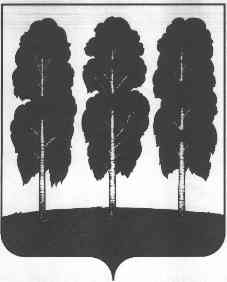 МУНИЦИПАЛЬНОЕ ОБРАЗОВАНИЕБЕРЕЗОВСКИЙ РАЙОНХанты - Мансийский автономный округ - ЮграАДМИНИСТРАЦИЯ БЕРЕЗОВСКОГО РАЙОНА ___________________________________________________________________________________________________________Пояснительная запискак проекту решения Думы Березовского района «О принятии осуществления части полномочий органов местного самоуправления сельского поселения Приполярный по решению вопросов местного значения органами местногосамоуправления Березовского района на 2020 - 2022 годы»В соответствии с частью 4 статьи 15 Федерального закона от 6 октября 2003 года №131-ФЗ «Об общих принципах организации местного самоуправления в Российской Федерации», пункта 3.1 статьи 86, статьи 142.5 Бюджетного кодекса Российской Федерации, пункта 3 статьи 6 Устава Березовского района органы местного самоуправления отдельных поселений, входящих в состав муниципального района, вправе заключать соглашения с органами местного самоуправления муниципального района о передаче им осуществления части своих полномочий за счет межбюджетных трансфертов, предоставляемых из бюджетов этих поселений в бюджет муниципального района в соответствии с Бюджетным кодексом Российской Федерации.Указанные соглашения должны заключаться на определенный срок, содержать положения, устанавливающие основания и порядок прекращения их действия, в том числе досрочного, порядок определения ежегодного объема межбюджетных трансфертов, необходимых для осуществления передаваемых полномочий, а также предусматривать финансовые санкции за неисполнение соглашений.На основании проекта соглашения «О передаче осуществления части полномочий органов местного самоуправления сельского поселения Приполярный по решению вопросов местного значения органам местного самоуправления Березовского района на 2020 - 2022 годы» объем межбюджетных трансфертов на исполнение части передаваемых полномочий на 2020 год составил 23,5 тыс. рублей.В связи с этим подготовлен проект решения Думы Березовского района «О принятии осуществления части полномочий органов местного самоуправления сельского поселения Приполярный по решению вопросов местного значения органами местного самоуправления Березовского района на 2020 - 2022 годы». 	Передаваемые межбюджетные трансферты будут включены в проект бюджет Березовского района на 2020 год.На плановый период в части передачи межбюджетных трансфертов ежегодно будет подписываться дополнительное соглашение с определением объема межбюджетных трансфертов на соответствующий год.Исполнитель:Заместитель председателя Комитета,заведующий отделом бюджетного планированияи сводного анализа Комитета по финансам,Филоненко Светлана Васильевна, тел. (34674) 2-19-30№ 
п/пФ.И.О., должность лица, наименование службы, телефонЗамечанияПодпись ДатавизированияДатавизирования№ 
п/пФ.И.О., должность лица, наименование службы, телефонЗамечанияПодпись Дата 
вх.Дата 
исх.1О.А. Альмеева – И.о. председателя Комитета по финансам2Ю.С. Безряднова – председатель Комитета по экономической политике3Н.Ю. Гиззатулина – начальник юридическо - правового управления, тел. 2-17-144В.В. Суслов - руководитель аппарата Думы Березовского района, тел. 2-14-045В.В. Максимов - председатель контрольно-счетной палаты Березовского района, тел. 2-33-186Г.Г. Кудряшов – Управляющий делами628140, ул. Астраханцева, 54, пт. Березово,Ханты - Мансийский автономный округ - ЮграТюменская областьтелефон:   (346-74)     2-17-52факс:       2-24-44факс:       2-17-49факс:       2-17-30